Your recent request for information is replicated below, together with our response.Death of Kevin McLeod who was found dead in Wick harbour on Sunday 9th February 1997 - please disclose the total cost of investigations/enquiries/reviews undertaken since February 1997 to the present date.First of all I would advise you that we are unable to provide the true cost of any police investigation.  The nature of policing means that officers are deployed to wherever their services are most required and the number of officers required throughout an investigation will fluctuate.  Officers involved in a particular investigation can be redeployed to other duties at any time, dependant on their skillsets.As such, there is no comprehensive cost information across the requested period.In relation to the period between 1997 and 2017 specifically, no relevant information is held by Police Scotland and section 17 of the Act therefore applies.In 2017 however, a specific cost code was created for this investigation to capture some of the related costs and the associated figures are detailed below:2017 £1,764.26
2018 £2,146.56
2019 £6,463.90
2020 £42,827.11
2021 £192,054.66
2022 £3,400.29(Total £248,656.78)These costs cannot be regarded as comprehensive as explained above.The higher figures for 2020 and 2021 relate to an independent enquiry conducted by Merseyside Police which was funded by Police Scotland.If you require any further assistance please contact us quoting the reference above.You can request a review of this response within the next 40 working days by email or by letter (Information Management - FOI, Police Scotland, Clyde Gateway, 2 French Street, Dalmarnock, G40 4EH).  Requests must include the reason for your dissatisfaction.If you remain dissatisfied following our review response, you can appeal to the Office of the Scottish Information Commissioner (OSIC) within 6 months - online, by email or by letter (OSIC, Kinburn Castle, Doubledykes Road, St Andrews, KY16 9DS).Following an OSIC appeal, you can appeal to the Court of Session on a point of law only. This response will be added to our Disclosure Log in seven days' time.Every effort has been taken to ensure our response is as accessible as possible. If you require this response to be provided in an alternative format, please let us know.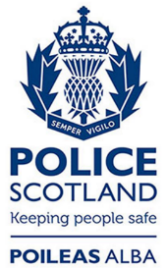 Freedom of Information ResponseOur reference:  FOI 23-0130Responded to:  07 February 2023